基本信息基本信息 更新时间：2024-04-23 09:32  更新时间：2024-04-23 09:32  更新时间：2024-04-23 09:32  更新时间：2024-04-23 09:32 姓    名姓    名希尔亚孜旦·麦麦提敏希尔亚孜旦·麦麦提敏年    龄21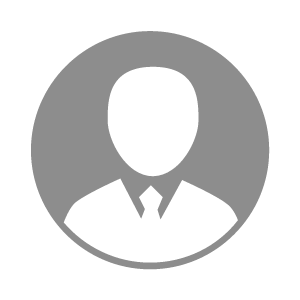 电    话电    话下载后可见下载后可见毕业院校辽宁农业职业技术学院邮    箱邮    箱下载后可见下载后可见学    历大专住    址住    址期望月薪3000-4000求职意向求职意向养羊技术员,养牛技术员,养禽技术员养羊技术员,养牛技术员,养禽技术员养羊技术员,养牛技术员,养禽技术员养羊技术员,养牛技术员,养禽技术员期望地区期望地区乌鲁木齐市|武汉市|长沙市|广州市|成都市乌鲁木齐市|武汉市|长沙市|广州市|成都市乌鲁木齐市|武汉市|长沙市|广州市|成都市乌鲁木齐市|武汉市|长沙市|广州市|成都市教育经历教育经历就读学校：辽宁农业职业技术学院 就读学校：辽宁农业职业技术学院 就读学校：辽宁农业职业技术学院 就读学校：辽宁农业职业技术学院 就读学校：辽宁农业职业技术学院 就读学校：辽宁农业职业技术学院 就读学校：辽宁农业职业技术学院 工作经历工作经历自我评价自我评价我对待工作认真负责、细心细致，具有较强的责任心和敬业精神。我善于发掘自身潜力并且勇于持续学习和提高自己。我对待工作认真负责、细心细致，具有较强的责任心和敬业精神。我善于发掘自身潜力并且勇于持续学习和提高自己。我对待工作认真负责、细心细致，具有较强的责任心和敬业精神。我善于发掘自身潜力并且勇于持续学习和提高自己。我对待工作认真负责、细心细致，具有较强的责任心和敬业精神。我善于发掘自身潜力并且勇于持续学习和提高自己。我对待工作认真负责、细心细致，具有较强的责任心和敬业精神。我善于发掘自身潜力并且勇于持续学习和提高自己。我对待工作认真负责、细心细致，具有较强的责任心和敬业精神。我善于发掘自身潜力并且勇于持续学习和提高自己。我对待工作认真负责、细心细致，具有较强的责任心和敬业精神。我善于发掘自身潜力并且勇于持续学习和提高自己。其他特长其他特长